
МУНИЦИПАЛЬНЫЙ   РАЙОН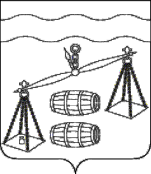 «СУХИНИЧСКИЙ РАЙОН»Калужская область   РАЙОННАЯ   ДУМАР Е Ш Е Н И ЕОт 15.02.2024                                                                                      №_393Об отчете Контрольно-счетногооргана МР «Сухиничский район»за 2023 год     Рассмотрев отчет Контрольно-счетного органа  МР «Сухиничский район»  о работе в 2023 году, руководствуясь Положением о Контрольно-счетном органе МР «Сухиничский район», утвержденным решением Районной Думы МР «Сухиничский район»   25.02.2022 № 171, Уставом МР «Сухиничский район», Районная Дума МР «Сухиничский район» Р Е Ш И Л А:   1. Отчет о работе Контрольно-счетного органа МР «Сухиничский район» за 2023 год принять к сведению (прилагается).   2. Отчет о работе Контрольно-счетного органа за 2023 год подлежит размещению на официальном сайте администрации МР «Сухиничский район» и опубликованию в районной газете «Организатор».  3. Контроль за исполнением настоящего решения возложить на комиссию Районной Думы по бюджету, финансам и налогам (Л.М.Аноприкова).Глава муниципальногорайона «Сухиничский район»                                                Н.А. ЕгоровОсновные показатели деятельностиКонтрольно-счетного органа муниципального района «Сухиничский район»за _2023__ годО реализации (выполнении) контрольных функциймуниципального внешнего финансового контроляКонтрольно-счетным органом МР «Сухиничский район» за  2023 год                                          1. Общие сведенияВ  2023 году   муниципальный внешний финансовый контроль  строился исходя из полномочий Контрольно-счетного органа муниципального района «Сухиничский район», предусмотренных в Федеральном законе Российской Федерации  6-ФЗ «Об общих принципах организации и деятельности контрольно-счетных органов субъектов Российской Федерации и муниципальных образований», а также на основанииПоложения «О контрольно-счетном органе муниципального района «Сухиничский район»  и в  соответствии  с утвержденным планом на 2023 год.         Состав Контрольно-счетного органа муниципального района «Сухиничский район» 2 штатные единицы – председатель и главный инспектор, фактическая численность – 2 человека.         На 2023 год на функционирование Контрольно-счетного органа запланировано 1729,2 тыс.руб., израсходовано 1643,1 тыс.руб., или 95 %.         В части организационной деятельности в прошедшем году разработаны и утверждены следующие стандарты внешнего муниципального финансового контроля:- общие правила проведения контрольного мероприятия;- порядок проведения экспертно-аналитического мероприятия;- порядок подготовки годового отчета КСО;- порядок проведения аудита эффективности использования бюджетных средств;- организация и проведение внешней проверки годового отчета об исполнении местного бюджета;- оперативный (текущий)контроль за исполнением бюджета муниципального района «Сухиничский район;- порядок проведения внешней проверки годового отчета об исполнении бюджета муниципального района «Сухиничский район»;- финансово-экономическая экспертиза проектов муниципальных правовых актов, касающихся расходных обязательств муниципального района «Сухиничский район»;- оперативный (текущий) контроль за исполнением местного бюджета.         Основная деятельность за этот период заключалась в проведении контрольных мероприятий и экспертно-аналитических мероприятий.         В течение 2023 года проведено 21 контрольное мероприятие и 142 экспертно-аналитических  мероприятий.                                       2. Контрольные мероприятия         Проведены следующие  контрольные мероприятия:   Проверки законности и эффективности (экономности и результативности) использования бюджетных средств и иных источников, предусмотренных законодательством, в частности:- проверка  правильности оплаты труда работникам отдела культуры, объединенной бухгалтерии отдела культуры, группы рабочих и служащих отдела культуры:          по отделу культуры  установлены неэффективные расходы в размере 5907 руб. в результате увеличения размера надбавки за особые условия муниципальной службы в течение года заместителю заведующей отделом культуры Горловой И.Е.  при том, что условия сложности и напряженности в течение 2022 года оставались неизменными;         по объединенной бухгалтерии в 2022 году осуществлялись неправомерные (незаконные) выплаты ежемесячного поощрения в размере 65 % должностных окладов работников, объем незаконных выплат составил 320 968 руб. 87 коп.;        по группе рабочих и служащих неправомерно (незаконно) осуществлялись ежемесячные выплаты за выслугу лет в 2022 году, объем неправомерных (незаконных) расходов составил 217 404 руб. 89 коп.;        вынесено представление о  восстановлении в бюджет муниципального района «Сухиничский район» незаконных выплат в общей сумме 538 373 руб. 76 коп.и о недопущении неэффективных, нецелевых и незаконных расходов;- проверка законности и эффективности использования бюджетных средств, предусмотренных законодательством, в части использования бюджетных средств на горюче-смазочные материалы хозгруппы отдела образования за 5 месяцев 2023 года:          установлены нарушения в оформлении путевых листов, которые могут привести к неэффективному или незаконному использованию горюче-смазочных материалов; вынесено представление;     - проверка соблюдения требований законодательства и иных нормативных правовых актов в части законного и эффективного использования бюджетных средств по бюджету СП «Деревня Субботники» за 2022 год:         установлены факты неэффективных расходов в виде штрафов и пени за несвоевременные расчеты и непредставление сведений в налоговую службу в общей сумме 420 руб. 76 коп.;установлены нарушения в части расчетов с подотчетными лицами, поставщиками и подрядчиками, в учете основных средств и материальных ценностей;         вынесено представление;- проверка целевого, законного и эффективного расходования бюджетных средств на осуществление государственных полномочий по организации мероприятий при осуществлении деятельности по обращению с животными без владельцев на территории Сухиничского района за 2021-2022 год и 1 полугодие 2023 года:          вынесено представление по контролю за эффективным и целевым использованием средств, направленных на финансирование государственных полномочий по организации мероприятий при осуществлении деятельности по обращению с животными без владельцев;-  проверка законности и эффективности использования бюджетных средств и иных средств, предусмотренных законодательством, по бюджету СП «Деревня Бордуково» за 2022 год:                  установлены незаконные расходы в объеме 357 руб. 22 коп.в части превышения фактических расходов против указанных в распоряжении главы администрации сельского поселения от 10.06.2022 № 30 «О проведении Дня деревни на территории сельского поселения «Деревня Бордуково;                 установлены неэффективные расходы в объеме 876 руб.в виде штрафов и пени за несвоевременные расчеты и непредставление сведений в налоговую службу и необоснованной дебиторской задолженности;установлены нарушения в части ведения бюджетного учета по подотчетным лицам, по основным средствам, в части образования необоснованной дебиторской задолженности;                вынесено представление о восстановлении в бюджет сельского поселения незаконных расходов в сумме 357 руб. 22 коп.и об устранении допущенных нарушений и недопущении неэффективных, незаконных и нецелевых расходов;- проверка законности и эффективности использования бюджетных средств и иных средств, предусмотренных законодательством, в МКОУ «Алнерская основная общеобразовательная школа» в части ремонта коридора на сумму 573 тыс.руб.,       нарушений не установлено;- проверка законности и эффективности использования бюджетных средств и иных средств, предусмотренных законодательством, в МАУ «Сухиничская редакция газеты «Организатор»»:               нарушается срок полномочий Наблюдательного совета муниципального автономного учреждения (пункт 2 статьи 7 Устава муниципального автономного учреждения);                в муниципальном задании допущены технические ошибки в нормах оказания муниципальных услуг;               не указана дата утверждения муниципального задания,  невозможно сделать вывод о своевременности его утверждения;               при формировании плана финансово-хозяйственной деятельности  допущены нарушения порядка составления и утверждения плана финансово-хозяйственной деятельности, утвержденного администрацией МР «Сухиничский район» от 14.11.2011 № 1940 (пункты 10, 16);                дата утверждения плана финансово-хозяйственной деятельности не указана, соответственно, невозможно сделать вывод о своевременности его утверждения;               в учреждении используется несовершенная учетная политика, без учета новых стандартов;               при ведении бухгалтерского учета установлены нарушения Указаний Банка России  от 11.03.2014 № 3210-У в части ведения кассовых операций;           при снятии денежной наличности в кассе учреждения установлена недостача в сумме 360 руб.;           установлены нарушения при осуществлении учета по подотчетным лицам;           имеются нарушения в оформлении путевых листов, которые могут привести к неэффективному или незаконному использованию горюче-смазочных материалов;           установлено отсутствие кассового чека на приобретенный бензин на сумму 480 руб. при наличии записи в ведомости отпуска товара (бензина), неэффективные расходы составили 480 руб.;      штатное расписание согласовано с учредителем  и утверждено без издания приказа по учреждению, а также с арифметической ошибкой в итоге суммы;в приказе руководителя учреждения от 31.12.2019 № 39-ОД «Об утверждении Положения о премировании работников МАУ «Сухиничская редакция газеты «Организатор» и ежемесячной доплате за материалы, принятые к публикации и размещенные на страницах газеты «Организатор» и сетевого издания orgsmi.ru» определен ряд показателей для премирования работников, которые непосредственно являются их должностными обязанностями, а также  установлены размеры доплат по видам и формам подачи в разных размерах без каких-либо обоснований, что ведет к неэффективному использованию средств учреждения;на момент проверки по итогам 10 месяцев 2023 года не выполняется постановление  администрации МР «Сухиничский район» от 11.12.2017 № 1228 «Об установлении размера предельного соотношения среднемесячной заработной платы руководителя муниципального автономного учреждения «Сухиничская редакция газеты «Организатор», его заместителя, главного бухгалтера, формируемого за счет всех источников финансового обеспечения и рассчитываемой за календарный год, и среднемесячной заработной платы работников данного муниципального автономного учреждения (без учета заработной платы руководителя, его заместителя, главного бухгалтера)», существует риск невыполнения постановления администрации муниципального района по итогам года, что повлечет за собой ответственность по статье 278 Трудового кодекса РФ, а кроме того, ответственность по статье 5.27 Кодекса об административных правонарушениях за нарушение законодательства о труде;    Проверки состояния муниципального внутреннего долга местных бюджетов:- проверка состояния муниципального внутреннего долга ГП «Город Сухиничи» за 2022 год:            установлено, что согласно Порядку ведения Долговой книги п. 4.1 долговая книга должна содержать сведения о дате регистрации долгового обязательства. Такие сведения в долговой книге отсутствуют.       Отсутствие даты регистрации долговых обязательств не позволяет установить своевременность внесения данной информации, что противоречит не только требованиям пункта 4.1 Порядка, но и статье 121 Бюджетного кодекса  РФ;    Проверки эффективного использования бюджетных средств, направленных на реализацию национальных проектов:-проверка проекта «Формирование комфортной городской среды», реализованный в городском поселении «Поселок Середейский» с логотипом национального проекта «Жилье и городская среда», мероприятие «Благоустройство аллеи по ул. Шахтерская п.Середейский» на сумму 1 666 082 руб. 82 коп.;    нарушений в использовании бюджетных ассигнований не установлено;- проверка проекта «Формирование комфортной городской среды», реализованный в городском поселении «Город Сухиничи» с логотипом национального проекта «Благоустройство территории городского парка с устройством зоны отдыха в г. Сухиничи Калужской области (устройство качелей, устройство детской площадки)» на сумму 7 516 342 руб. 37 коп.;нарушений в использовании бюджетных ассигнований не установлено;ожидаемые результаты муниципальных программ «Формирование современной комфортной городской среды» в части улучшения внешнего облика городских поселений и мест массового пребывания населения достигнуты;индикатор программы «Увеличение количества благоустроенных мест массового пребывания населения» выполнен;     Проверка правильности исчисления, полноты и своевременности внесения арендной платы за земельные участки, государственная собственность на которые не разграничена и которые расположены в границах поселений:нарушений не установлено;     Проверки соблюдения законодательства в сфере муниципальных закупок:       - проверено в целом 36 муниципальных контрактов на общую сумму 22 476,1тыс.руб., размещенных в ЕИС в реестре контрактов по  отделу образования (хозгруппа),  по МКОУ «Средняя  школа № 4», по МКОУ «Средняя  школа № 12», по МКОУ «Алнерская основная школа», по МКДОУ «Детский сад «Родничок»», по МКДОУ «Детский сад «Солнышко»», по городскому поселению «Поселок Середейский», городскому поселению  «Город Сухиничи»; по администрации МР «Сухиничский район» (отлов безнадзорных животных).         Нарушений, связанных с привлечением виновных лиц к административной ответственности, не установлено.Всего по итогам проведенных всех контрольных мероприятий  вынесено 9 представлений, содержащие конкретные предложения и рекомендации по вопросам устранения нарушений и недостатков.    3.Экспертно-аналитические мероприятия       Проведенные экспертно-аналитические мероприятиявключали в себя:       - внешнюю проверку годового отчета за 2022 год по местным бюджетам – всего 20 заключений;          подготовлены предложения о принятии соответствующих мер по наполняемости доходной части  бюджетов и недопущению кредиторской задолженности по выполненным работам (услугам) трем сельским поселениям – СП «Деревня Бордуково», СП «Деревня Верховая», СП «Село Хотень»;       - экспертизу и анализ исполнения местных бюджетов за  1 квартал 2023 года, 1 полугодие 2023 года, 9 месяцев 2023 года –  всего 60 заключений;          подготовлены предложения о принятии соответствующих мер по наполняемости доходной части  бюджетов и недопущению кредиторской задолженности по выполненным работам (услугам) и другие: по итогам 1 квартала – 7 ( СП «Деревня Алнеры», СП «Деревня Ермолово», СП «Деревня Радождево», СП «Село Стрельна», СП «Деревня Субботники», СП «Село Татаринцы», СП «Село Фролово»), по итогам 1 полугодия – 8 (СП «Деревня Алнеры», СП «Деревня Бордуково», СП «Деревня Радождево», СП «Село Стрельна», СП «Село Татаринцы», СП «Село Фролово», СП «Село Хотень», СП «Село Юрьево»), по итогам 9 месяцев – 11 (СП «Деревня Алнеры», СП «Село Богдановы Колодези», СП «Деревня Бордуково», СП «Деревня Верховая», СП «Деревня Глазково», СП «Деревня Ермолово», МР «Сухиничский район», СП «Деревня Радождево», СП «Село Фролово», СП «Село Хотень», СП «Деревня Юрьево»);       - экспертизу проекта бюджета на 2024 год и плановый период 2025-2026 годов по бюджетам городских, сельских поселений и муниципального района –  всего 20 заключений;        - оценку эффективности предоставления налоговых льгот за счет средств бюджетов городских и сельских поселений муниципального района – всего 19 заключений;        - экспертизу проектов и принятых муниципальных правовых актов – 23 заключения, из них:   а) решения сельских и городских Дум об утверждении положения об оплате труда муниципальных служащих, замещающих муниципальные должности муниципальной службы в администрациях городских и сельских поселениях – 18 заключений;       внесены предложения 18-и поселениям о приведении нормативно-правового акта в соответствие с нормами бюджетного законодательства;б) проекты решений Районной Думы МР «Сухиничский район» - 3 заключения (об установлении перечня муниципальных должностей и должностей муниципальной службы в администрации МР «Сухиничский район», о внесении изменений  в решение Районной Думы  муниципального района от 17.11.2016 № 169 «Об установлении оплаты труда работников отдела образования администрации муниципального района «Сухиничский район»», об утверждении положения об оплате труда муниципальных служащих, замещающих муниципальные должности муниципальной службы в администрации муниципального района); каких-либо нарушений не установлено;   в) проект постановления администрации МР «Сухиничский район» о муниципальной программе МР «Сухиничский район» «Охрана окружающей среды в МР «Сухиничский район» на 2019-2026 годы»:        внесены предложения доработать проект программы с учетом уточнения индикаторов, объемов финансирования, предусматриваемых в бюджете муниципального района на 2024 год и плановый период 2025-2026 годов, а также привести в соответствие показатели паспорта программы и соответствующего раздела самой программы;   г) решение Районной Думы МР «Сухиничский район» от 14.11.2023 № 361 «О внесении изменений и дополнений в Решение Районной Думы МР «Сухиничский район» от 22.12.2017 № 268 (в ред. от 02.11.2020, 22.11.2022) «Об утверждении Положения об отраслевой системе оплаты труда работников МАУ «Сухиничская редакция газеты «Организатор»»:       внесены предложения привести в соответствие с нормами бюджетного законодательства принятое Решение Районной Думы и отменить действие пункта 2 данного Решения.4. Основные задачи на 2024 годВ 2024 году основные задачи Контрольно-счетного органа муниципального района следующие:     1. Организация и осуществление контроля за исполнением местных бюджетов муниципального района, включая внешнюю проверку годового отчета об исполнении бюджетов муниципального района, городских и сельских поселений, экспертизы проектов нормативных правовых актов, влекущих за собой расходы местных бюджетов;     2. Обеспечение аудита эффективности использования бюджетных средств, полученных объектами аудита для достижения запланированных целей и выполнения возложенных функций в рамках муниципальных программ с учетом риск-ориентированного подхода;     3. Обеспечение аудита  эффективности в сфере закупок для муниципальных нужд;     4. Организация и осуществление контроля эффективности использования и соблюдения установленного порядка управления и распоряжения имуществом, находящимся в муниципальной собственности;     5. Организация и проведение мониторинга достижения национальных целей и реализации национальных проектов;     6. Осуществление аудита состояния муниципального внутреннего долга местных бюджетов;7. Обеспечение выполнения в установленные сроки представлений (предписаний) Контрольно-счетного органа, включая восстановление получателями бюджетных средств, использованных незаконно или не по целевому назначению;     8. Участие в проводимых совместно с Контрольно-счетной палатой Калужской области контрольных мероприятиях;9. Разработка новых стандартов внешнего муниципального финансового контроля Контрольно-счетного органа муниципального района.Председатель Контрольно-счетногооргана МР «Сухиничский район"                                                       Н.Е.КоробоваНаименованиеКоличествоКонтрольные мероприятияКонтрольные мероприятияОбщее количество проведенных контрольных мероприятий (ед.)21Количество объектов, охваченных при проведении контрольных мероприятий (ед.)21Выявлено нарушений и недостатков на сумму (тыс.руб.)546,8в том числе:- при формировании и исполнении бюджета (тыс.руб.)0- нецелевое использование бюджетных средств (тыс.руб.)0- неправомерное расходование средств (тыс.руб.)538,7- неэффективное использование средств (тыс.руб.)7,7- в области муниципальной собственности (тыс.руб.)0- при осуществлении муниципальных закупок (тыс.руб.)0- при ведении бухгалтерского учета и составлении отчетности (тыс.руб.)0- прочие виды нарушений и недостатков (тыс.руб.)0,4Экспертно-аналитические мероприятияЭкспертно-аналитические мероприятияОбщее количество проведенных экспертно-аналитических мероприятий (ед.)142в том числе:- по проектам решений  Районной Думы, городских и сельских Дум по бюджетно-финансовым вопросам (ед.)23- по проектам муниципальных программ, муниципальным программам (ед.)1- по отчету об исполнении бюджета (ед.)80- по другим вопросам, входящим в компетенцию контрольно-счетного органа (ед.)38Выявлено нарушений и недостатков на сумму (тыс.руб.)0в том числе:- при формировании и исполнении бюджета (тыс.руб.)0- нецелевое использование бюджетных средств (тыс.руб.)0- неправомерное расходование бюджетных средств (тыс.руб.)0- неэффективное использование бюджетных средств (тыс.руб.)0- при ведении бухгалтерского учета и составлении отчетности (тыс.руб.)0- прочие виды нарушений и недостатков (тыс.руб.)0Реализация результатов контрольных и экспертно-аналитических мероприятийРеализация результатов контрольных и экспертно-аналитических мероприятийНаправлено представлений (предписаний) об устранении нарушений по итогам контрольных мероприятий (ед.)                        9Общее число предложений в представлениях (предписаниях) по итогам контрольных мероприятий (ед.)                     22Число представлений (предписаний) об устранении нарушений, снятых с контроля (ед.)                        9Фактически выполнено предложений (ед.)                      22Подготовлено предложений по результатам анализа и экспертизы (ед.)                      51Принято или изменено нормативно-правовых актов по результатам проведенных  контрольных и экспертно-аналитических мероприятий (ед.)                      20Предложено устранить финансовые нарушения и недостатки (тыс.руб.)                  539,1Устранено финансовых нарушений и недостатков (тыс.руб.)                 539,1Количество материалов, направленных в правоохранительные органы по итогам проведенных мероприятий (ед.)                        0Возбуждено уголовных дел по материалам проверок (ед.)                        0Привлечено к дисциплинарной ответственности (чел.)                        1